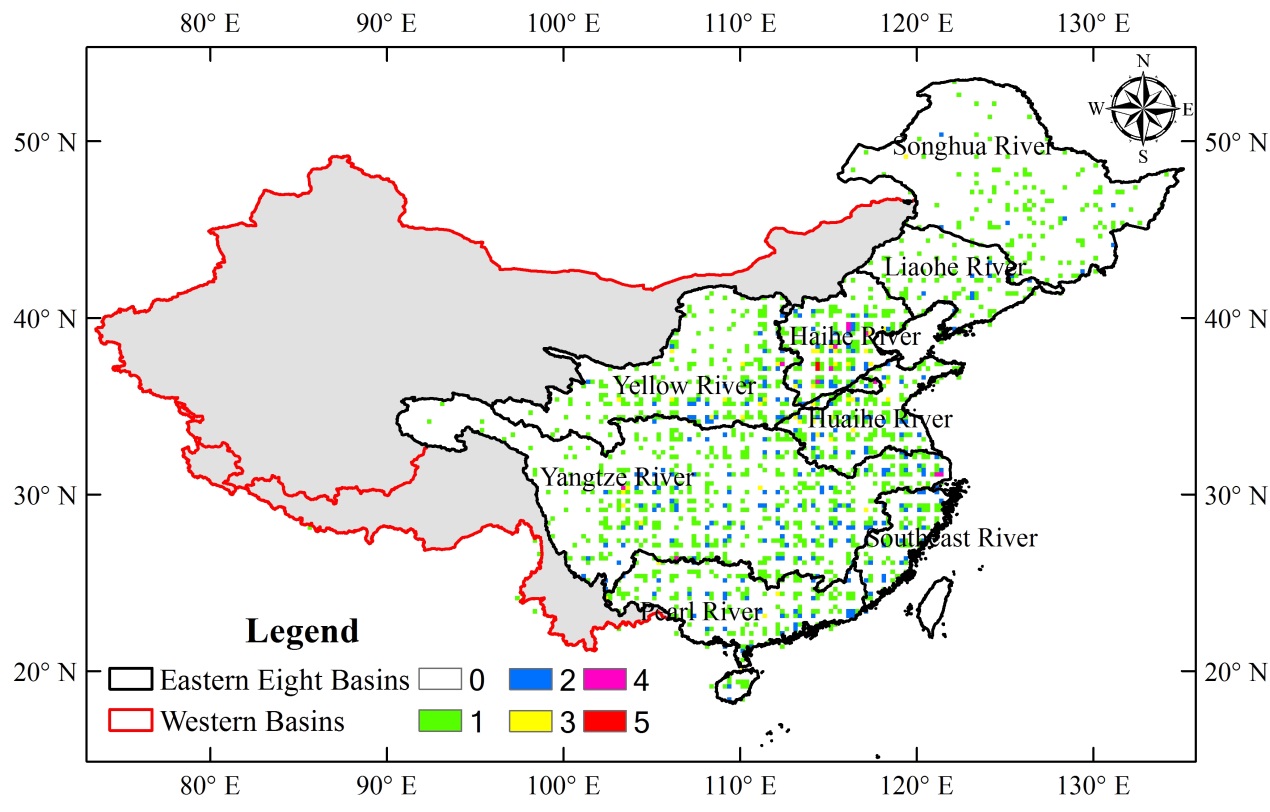 Figure A1 Spatial density distribution of gauge station used to generate CPAP product in the study area.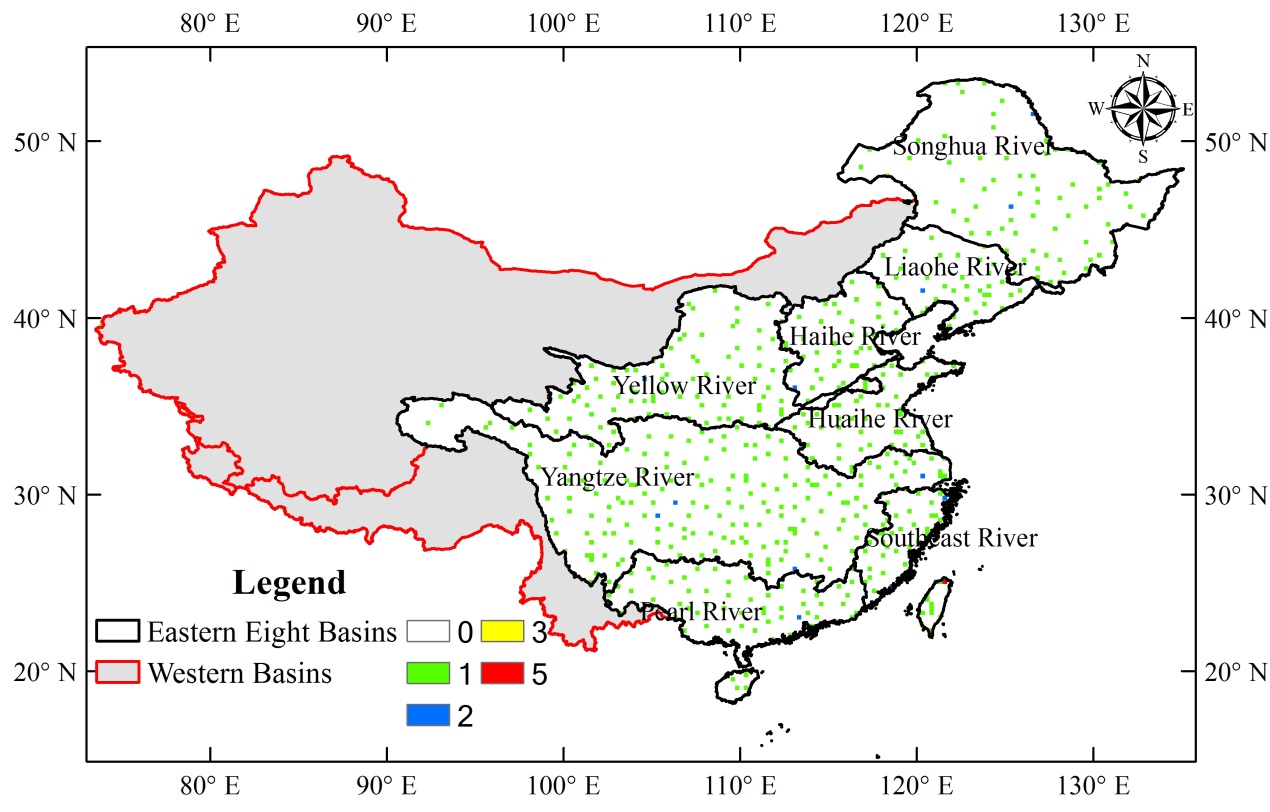 Figure A2 Spatial density distribution of gauge station used to adjust GPCC product in the study area.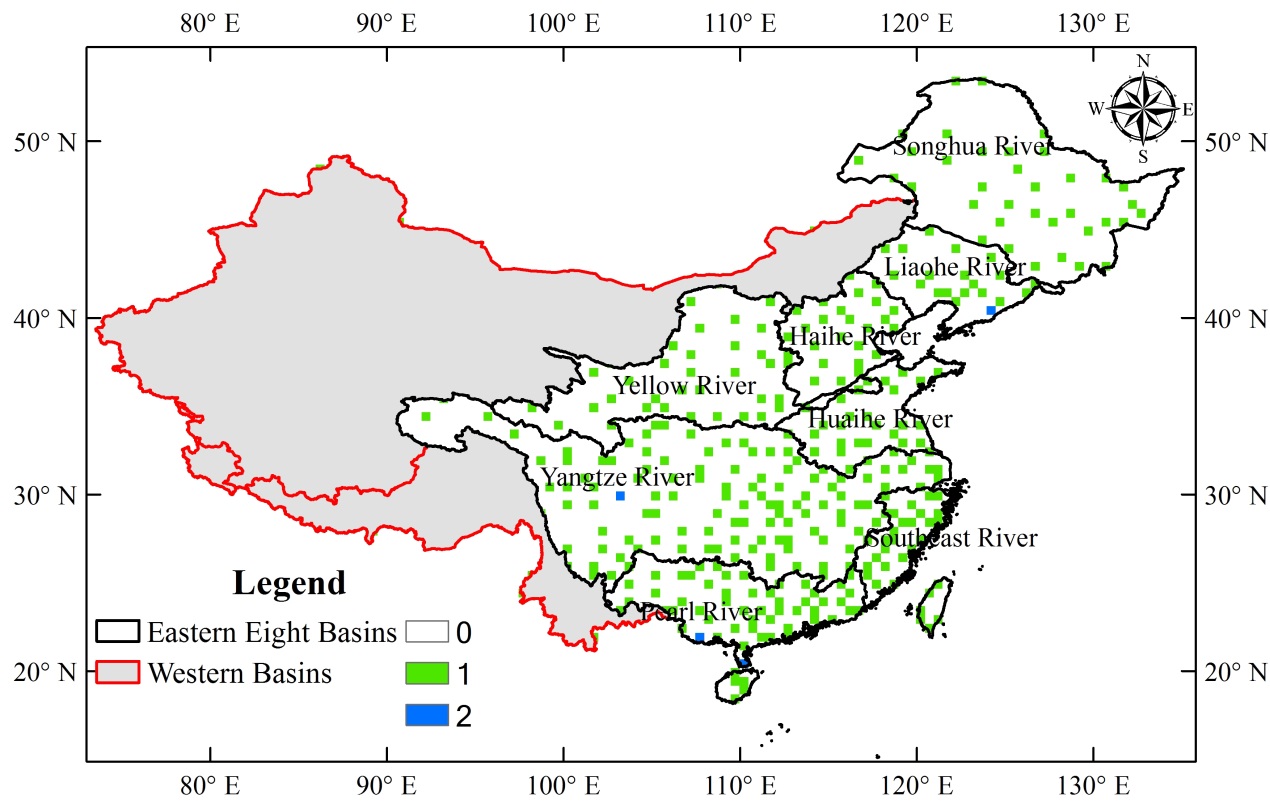 Figure A3 Spatial density distribution of gauge station used to generate and adjust CPC product in the study area.Table A1 Gauge stations used for generating or adjusting the three products and the same stations numbers between CPAP and CPC, GPCC products for eight river basins.Note: GPAP&CPC means the same stations used in CPAP and CPC products, the same for CPAP&GPCCCPAPCPAP&CPCCPAP&GPCCCPCGPCCSonghua River1401453674Liaohe River781352134Haihe River23921162442Yellow River29323133788Huaihe River19723252444Yangtze River6454938115182Southeast River10221123154Pearl River22331156064Station Numbers1917195129348582